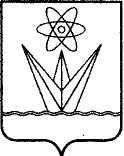 АДМИНИСТРАЦИЯЗАКРЫТОГО АДМИНИСТРАТИВНО-ТЕРРИТОРИАЛЬНОГО ОБРАЗОВАНИЯ ГОРОД ЗЕЛЕНОГОРСК КРАСНОЯРСКОГО КРАЯП О С Т А Н О В Л Е Н И Е 26.04.2024                                                  г. Зеленогорск                                                     105-п О внесении изменений в Примерное положение об оплате труда работников муниципальных бюджетных и казенных учреждений, находящихся в ведении Муниципального казенного учреждения«Комитет по делам физической культурыи спорта г. Зеленогорска», утвержденное постановлением АдминистрацииЗАТО г. Зеленогорск от 13.06.2023 № 111-пНа основании Трудового кодекса Российской Федерации, в соответствии                       с постановлением    Администрации  ЗАТО г. Зеленогорска от 12.04.2021 № 46-п                    «Об утверждении Положения о системе оплаты труда работников муниципальных учреждений города Зеленогорска», руководствуясь Уставом города Зеленогорска Красноярского края,ПОСТАНОВЛЯЮ:Внести в Примерное положение об оплате труда работников муниципальных бюджетных и казенных учреждений, находящихся в ведении Муниципального казенного учреждения «Комитет по делам физической культуры и спорта г. Зеленогорска», утвержденное постановлением Администрации ЗАТО  г. Зеленогорск от 13.06.2023                     № 111-п, изменения, изложив приложение № 3 в редакции согласно приложению к настоящему постановлению.Настоящее постановление вступает в силу в день, следующий за днем его опубликования в газете «Панорама», и распространяется на правоотношения, возникшие               с 01.04.2024.Глава ЗАТО г. Зеленогорск	                                                                                  В.В. ТерентьевВиды, условия и размеры персональных выплатработникам учреждений Примечания: 1. Персональные выплаты, устанавливаемые в процентном отношении к окладу (должностному окладу), ставке заработной платы исчисляются без учета повышающих коэффициентов, пропорционально отработанному времени.2. Тренерам, тренерам-преподавателям исчисление надбавок по пунктам 1.1, 1.2, и 3 таблицы, производится от оклада (должностного оклада), ставки заработной платы с учетом установленной нагрузки.3. При наличии у работника учреждения нескольких почетных званий и (или) почетных знаков, размер надбавки за опыт в занимаемой должности (профессии), определяется по одному из почетных званий (почетных знаков), которому соответствует наибольший размер надбавки.При установлении надбавки за опыт в занимаемой должности (профессии) при наличии почетного звания или почетного знака учитывается наличие почетного звания, почетного знака, связанного с исполнением профессиональной деятельности по должности и соответствующих профилю учреждения.4. Надбавка за опыт в занимаемой должности (профессии) при наличии спортивного звания, определенная в пункте 1.2 таблицы, устанавливается для тренеров, тренеров-преподавателей, имеющих высшее или среднее профессиональное образование, впервые заключивших трудовой договор с учреждением, осуществляющим деятельность в области физической культуры и спорта, и при этом не получающих персональную выплату молодым специалистам по пункту 3 таблицы. Надбавка за опыт в занимаемой должности (профессии) при наличии спортивного звания устанавливается на срок первых трех лет работы с момента заключения трудового договора. 5. Надбавка молодым специалистам устанавливается специалистам, впервые окончившим одно из учреждений высшего или среднего профессионального образования и заключившим в течение трех лет после окончания учебного заведения трудовой договор по полученной специальности с учреждением, либо продолжающим работу в учреждении по полученной специальности, и производится в течение первых пяти лет работы с момента окончания учебного заведения.6. Надбавка специалистам - наставникам устанавливается на срок не более одного года. Наставничество оформляется приказом учреждения в целях профессиональной адаптации молодых специалистов. 7. Выплаты тренерам, тренерам-преподавателям, осуществляющим проведение занятий с лицами с ограниченными возможностями здоровья и инвалидами, зачисленными в учреждение, устанавливаются на срок не более одного года, оформляются приказом учреждения и исчисляются пропорционально часам проведения занятий с данной категорией граждан.8. Персональная надбавка: начальнику центра ГТО, инструктору по спорту, инструктору по физической культуре,  врачу – специалисту, медицинской сестре, водителю автомобиля устанавливаются руководителем учреждения с учетом исполнения работником функциональных обязанностей. К должности водитель автомобиля относится водитель автомобиля, осуществляющий перевозку обучающихся.Приложение  к постановлению Администрации ЗАТО г. Зеленогорскот 26.04.2024  № 105-пПриложение № 3                                                              к Примерному положению об оплате труда работников муниципальных бюджетных и казенных учреждений, находящихся в ведении Муниципального казенного учреждения «Комитет по делам физической культуры и спорта г. Зеленогорска»Приложение  к постановлению Администрации ЗАТО г. Зеленогорскот 26.04.2024  № 105-пПриложение № 3                                                              к Примерному положению об оплате труда работников муниципальных бюджетных и казенных учреждений, находящихся в ведении Муниципального казенного учреждения «Комитет по делам физической культуры и спорта г. Зеленогорска»№ п/пВиды и условия персональных выплатПредельныйразмер к окладу (должностному окладу), ставке заработной платы, в процентах1.Надбавка за опыт работы в занимаемой должности (профессии): 1.1.При наличии почетного звания:- начинающегося со слов «Заслуженный», за государственные награды, включая почетные звания Российской Федерации и СССР,  за почетный знак  «За заслуги в развитии физической культуры и спорта»;- Заслуженный работник физической культуры и спорта Красноярского края (либо другого субъекта Российской Федерации);- за отраслевые нагрудные знаки «Отличник физической культуры и спорта», «Отличник народного просвещения».4030201.2.При наличии спортивного звания у тренера, тренера - преподавателя:- Мастер спорта России международного класса;- Мастер спорта России, Гроссмейстер России.30151.3.При наличии спортивного звания у спортсмена, спортсмена-инструктора- Мастер спорта России международного класса;- Мастер спорта России, Гроссмейстер России.50202.Выплаты за сложность, напряженность и особый режим работы:2.1.Тренерам-преподавателям  в зависимости от этапа подготовкив размерах согласно приложению № 4 к настоящему примерному положению2.2.Старшим инструкторам – методистам, инструкторам-методистам153.Надбавка молодым специалистам504.Надбавка специалистам – наставникам155.Выплата в целях обеспечения региональной выплатыОпределяется расчетно в абсолютном размере6.Выплаты тренерам, тренерам-преподавателям, осуществляющим проведение занятий с лицами с ограниченными возможностями здоровья и инвалидами, зачисленными в учреждение 157.Персональная надбавка: начальнику центра ГТО, инструктору по спорту, инструктору по физической культуре,  врачу – специалисту, медицинской сестре, водителю автомобиля124